                                 Z á p i s     -      usnesení                         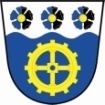 z      1. veřejného zasedání zastupitelstva  OBCE Teplička,které se koná  v pondělí        dne 29.1 .  2018 na OÚ v Tepličce od 19:00     hodpřítomnost zastupitelů (i případných hostů) je  doložena  prezenční  listinou    (příloha č.1 ).Jednání zastupitelstva obce zahájila  pí. Hana Bartošová, jakožto starostka v 19:00 hodin. Jednání řídila a provedla zápis. Předložila přítomným zastupitelům k podpisu prezenční listinu. Přítomni         …4   členové zastupitelstva. Načež konstatovala, že zastupitelstvo obce je  usnášení schopno. Jako ověřovatele zápisu byli určeni:                       Tomáš Jelínek a  Helena DobroňováStarostka nechala hlasovat o ověřovatelích a zapisovatelce:  PRO ….. 4       PROTI …… 0      ZDRŽEL SE …….. 0           NA TO  VYHLÁŠENO  USNESENÍ č.  1 .1. – určení ověřovatelů i zapisovatelky viz shora  -- - JEDNOHLASNĚ SCHVÁLENOStarostka navrhla  formu hlasování pro všechny body VZ – VEŘEJNĚ = zvednutím ruky tak, jak je uvedeno i v jednacím řádu obce.  Dala  hlasovat o formě hlasování (veřejně)PRO ….. 4       PROTI …… 0      ZDRŽEL SE …….. 0           NA TO  VYHLÁŠENO  USNESENÍ č.  1 .2. – veřejná forma hlasování - JEDNOHLASNĚ SCHVÁLENODále předložila  usnesení z minulého VZ – ze dne 28.12 .2017. Body k  projednání  z předešlého VZ s úkolem nebyly							Přednesla program probíhajícího VZ včetně bodů různé. Všichni zastupitelé byli včas pozváni na dnešní VZ, pozvánka byla vyvěšena na úřední desce i elektronicky  (příloha č. 2). Do bodu různé navrhla dále starostka   projednat : a)- žádost SK Teplička z.s. o poskytnutí individuální finanční podpory z rozpočtu obce b)- žádost o pomoc při  získání pozemku č. 450/5 c)- žádost o vyjádření k projektuStarostka  požádala přítomné  o  případné další návrhy. Proběhlo hlasování  o programu jak shora uvedeno, přičemž  jiné návrhy vzneseny nebyly.PRO ….. 4       PROTI …… 0      ZDRŽEL SE …….. 0         NA TO  VYHLÁŠENO  USNESENÍ č. 1 .3. –schválení shora uvedeného programu 1.VZ  včetně bodu „různé“ - JEDNOHLASNĚ SCHVÁLENOVzhledem k tomu, že se na veřejné zasedání zastupitelstva obce dostavili žadatelé  (manželé B.) o pomoc při získání pozemku – nebo resp.  řešení situace pro umožnění přístupové cesty k pozemkům – původně pod bodem 3b), byl tento bod zařazen jako první k projednání. Manželé B. požádali již koncem prosince roku 2017 starostku o pomoc při získání pozemku  p.č. 450/5, který je majetkem  Státního pozemkového úřadu. Tento pozemek by měl umožnit -zjednodušit  napojení na stávající sítě, a vyřešit přístupovou cestu k pozemku p.č. 450/1, který mají žadatelé v úmyslu připravit ke stavbě rodinných domků. Starostka seznámila přítomné s danou situací (žádostí) a předložila zastupitelům písemnou žádost (příl. č. 3)  - předala  poté slovo žadatelům – hostům VZ – manželům B., kteří blíže svou žádost specifikovali a osvětlili zastupitelům důvod žádosti (blíže viz žádost, kde je vše podrobně popsáno). Po diskuzi byli manželé odkázáni i na pana P., který je majitelem „cesty ke včelínu“, když tato by byla dalším možným řešením dané situace. Zastupitelé se dohodli, že požádají SPÚ o bezúplatný převod pozemku 450/5 a v případě úspěšné žádosti budou manželé B. informovat o dalším možném postupu.proběhlo hlasování   ……….  PRO…4     PROTI….0,    ZDRŽ….. 0   NA TO  VYHLÁŠENO  USNESENÍ č. 1.4 . – zastupitelé vzali na vědomí žádost manželů B. a souhlasí s podáním žádosti Obce Teplička o bezúplatný převod shora uvedeného pozemku adresované SPÚ -  JEDNOHLASNĚ SCHVÁLENODalším bodem programu  bylo projednání rozpočtového opatření RO 1/2018. Návrh tohoto RO starostka vypracovala dne 12.1.2018 (příl. č. 4a) – po obdržení informace o výši poskytnuté dotace pro krytí nákladů na volby prezidenta ČR.  Návrh byl vyvěšen dne 15.1.2018. Ve výdajích došlo však k malým změnám a proto starostka předložila na VZ zastupitelům jak návrh, tak i  upravené RO 1/2018  (příl. č. 4b) dle skutečně vynaložených nákladů u jednotlivých  položek . Zastupitelé vzali na vědomí rozpočtová opatření shora uvedená, tj. návrh i opatřené RO 1/2018 – nemají připomínek  a s těmito souhlasí proběhlo hlasování   ……….  PRO… 4   PROTI….0,    ZDRŽ….. 0   NA TO  VYHLÁŠENO  USNESENÍ č. 1 .5 . – schválení RO 1/2018  - JEDNOHLASNĚ SCHVÁLENO3) K dalšímu bodu veřejného zasedání starostka zastupitelům předložila návrh kulturních akcí v obci na rok 2018 (příl. 5), a to včetně plánovaných brigád. K seznamu akcí neměli zastupitelé připomínek. Po diskuzi se zastupitelé rozhodli financovat akce takto: - na každou akci – krom slavností rybníka a letní slavnosti a dále ukončení sezony, poskytnout příspěvek ve výši 200,-Kč/zúč.os. (jedná se většinou o dětské akce). Dále na slavnosti    * u rybníka dne 7.7. se rozhodli uvolnit z rozpočtu obce 3000,- Kč (třitisíce korun českých), a to na občerstvení.    * letní slavnost dne 28.7. uvolnili celkem 30000,- Kč (třicettisíc korun českých) – především na financování kapely 	a tomboly)   * ukončení sezony dne 25.8. uvolnili 8000,-Kč (osmtisíc korun českých) na občerstvení a příp. živou hudbu.Další podrobnosti budou případně vždy projednány před danou akcí na VZ. Zastupitelé  s financováním akcí jak uvedeno shora souhlasí a nemají připomínek.proběhlo hlasování   ……….  PRO…4     PROTI….0,    ZDRŽ….. 0   NA TO  VYHLÁŠENO  USNESENÍ č. 1. 6 . – seznam a financování kulturních akcí  v obci Teplička jak shora  podrobně uvedeno - JEDNOHLASNĚ SCHVÁLENO4) Starostka předložila zastupitelům žádost  SPORTOVNÍHO KLUBU Teplička o poskytnutí individuální finanční podpory z rozpočtu naší obce (příl. č.6). , a to opět ve výši 50000,-Kč (padesáttisíc korun českých). V žádosti je blíže specifikován účel, když jde především o vnitřní elektroinstalaci kabin, rozvodů vody a odpadu a dále o opravu omítek a částečné vybavení. Zastupitelé se s žádostí seznámili a usnesli se této vyhovět a dotaci v požadované výši  schválili. Starostka vypracuje smlouvu, která bude odpovědné osobě – předsedovi Sportovního klubu Teplička předložena k podpisu.	proběhlo hlasování   ……….  PRO…4     PROTI….0,    ZDRŽ….. 0   NA TO  VYHLÁŠENO  USNESENÍ č. 1. 7 . – zastupitelé Obce Teplička schválili poskytnutí dotace SK Teplička v požadované výši jak shora uvedeno- JEDNOHLASNĚ SCHVÁLENO5) Posledním bodem veřejného zasedání bylo projednat žádost jednatele firmy Radona s.r.o. pana MK  (blíže viz žádost) o vyjádření se k projektu rekreační chaty č.p.s. 160/5 (příl. č. 7), když důvodem je DODATEČNÉ územní a stavební řízení.   Starostka tuto žádost  včetně přiložené technické zprávy  a dokumentace o existenci  stavby č.ev. 50 předložila zastupitelům. Ti se s dokumentací i žádostí seznámili a nemají k projektu námitek a souhlasí.proběhlo hlasování   ……….  PRO…4     PROTI….0,    ZDRŽ….. 0   NA TO  VYHLÁŠENO  USNESENÍ č. 1. 8 . –zastupitelé dali souhlasné vyjádření  k projektu předmětné rekreační chaty, jak shora uvedeno - JEDNOHLASNĚ SCHVÁLENODalší body k projednání navrženy nebyly,  do diskuse se nikdo nepřihlásil a  proto starostka jednání ukončila ve 20: 15   hodin.Veškeré číslované přílohy jsou součástí písemného vyhotovení tohoto  „zápisu - usnesení“  z veřejného zasedání.Vyhotoveno v Tepličce dne  6.2. 2018Ověřovatele:            Tomáš Jelínek                                        ……………………………………….		           Helena Dobroňová		     …………………………………………….	Zapsala: starostka Hana Bartošová……………………………………………………………….                               ………………………………………………………………………    	Místostarosta: Tomáš Jelínek					starostka: Hana BartošováVyvěšeno dne 6.2.2018 						Sejmuto dne: Přílohy jsou pro svou obsáhlost k nahlédnutí na OÚ a jsou součástí tohoto usnesení. Usnesení (zápis) je vyhotoveno ve třech výtiscích a všechna mají váhu origináluTermín       2 . VZ byl stanoven na     19.3.2018